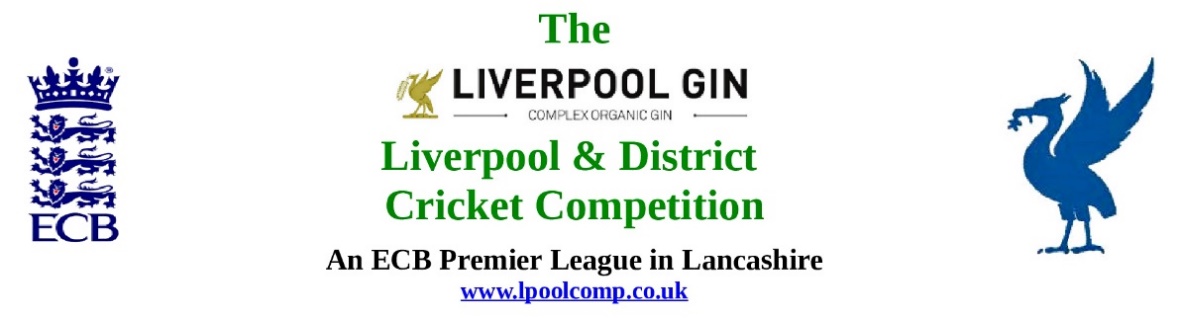 M/C Meeting held at Bootle CC on Monday 29th April 2019 at 1.00pm:  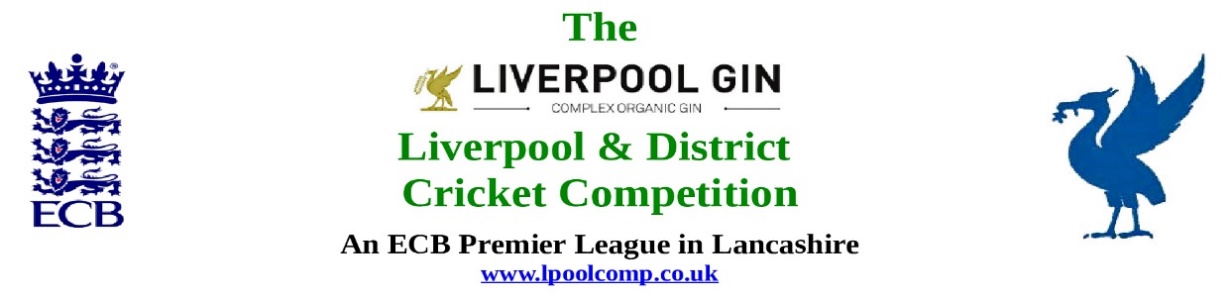 M/C Meeting to be held at Bootle CC on Tuesday 28th May 2019 at 6.00pm:  Agenda itemRecorded Minutes1.Apologies:1.06 pmApologies John Williams JW (Chair); Neil Crew (JL sub-Co Chair);Eight M/C officials were present: Eric Hadfield EH (President); Chris Weston CW (Sec); Peter Fleetwood PF (Treas); Rob Durand RD (1st & 2nd XI Fixture Secretary and Registration Secretary); John Rotheram (Cups sub-Co Chair); Eddie Shiff ES (Third XIs sub-Co Chair); Paul Bate PBa (W&G sub-Co Chair) Jim Hathaway JH (Club & Ground sub-Co Chair).2.Minutes:Minutes of previous meeting:The minutes from the meeting 25/03/2019 had been circulatedSigning of previous Minutes:The  President EH signed the M/C minutes for the meeting 25/03/2019 as a true and accurate record of that meeting.Action Point Items from previous meeting:Were considered, see belowMatters arising from previous meeting:Any such matters were covered by the agenda.3.  Chairman's RemarksWelcome: JW rang at 1.03pm, he wanted us to start the M/C meeting. He was detained by a situation at another and would try to attend the M/C meeting but could not now guarantee it.Digman semi Final Bootle v Northern 2018EH and CW ran through this complex saga in detail i.e. Digman 2018 semi-finals 1, 2 and 3 between  Bootle and Northern and the subsequent disciplinary hearings.The matter was now closed.Handbook 2019As yet CW had received no criticism – this was welcome and unusual. The handbooks had been distributed without difficulty, there were 50 or so left as the junior leagues had not taken any. He had brought a few extra copies to this meeting and offered them to M/C if they needed another copy as well.The handbook was discussed.New website updateThere was no report as yet. Captains meeting 2019 reportCW reported that here had been no feedback adverse or otherwise, the papers had all been posted on the website without difficulty. The meeting seemed to have been fit for purpose.Pre-Season meeting 2019 reportCW again reported that here had been no feedback adverse or otherwise, the papers had all been posted on the website without difficulty. The meeting had also seemed to have been fit for purposeECB Irish registrations updateThere had been no feedback, adverse or otherwise, from ECB. It was recognised that the L&DCC had acted carefully and with due consideration, recognising the distinction between the 6 Counties and the 26 Counties in Ireland at recreational cricket level.LCF reportCW had circulated the notes from this meeting. CW ran through the main points from the meeting.ECB pre-Season papersThese had all been circulated. CW ran through them in outline highlighting parts of them:Royal London T40 2020Clubs needed to know what they were playing for in 2019 ready for possible entries in 2020, how the L&DCC chose its seven-club allocation was crucial. It was agreed that this matter would be discussed at the May 2019 M/C meeting.April 2019 Prems Update PRFP categoriesThe three categories were discussed. Other FormsThese were shown and acknowledged.Leigh CC request for date shift 08 06 19 v RainhillLeigh wanted to rearrange this fixture because of their ICC match the following day. M/C had already consented to rearranging the 3rd XI fixture on the Sunday.The matter was discussed. The M/C steer to Rainhill CC was that (i) this application is to be supported (ii) the fixture is to be reversed and will be played 08/06/19 at Rainhill (iii) the Rainhill 2s fixture v Maghull will be re-arranged to a Sunday and supported by M/C.Pilot T20 LBHCL competition for Liverpool Competition Clubs SP CCRD reported that this was the competition pushed by the Echo in 2018. Six L&DCC clubs were said to be involved. In practice this was now an augmented Business Houses mid-week T20 and was not a matter for the L&DCC.4.Hon Treasurer’s ReportAn invoice for the outstanding amount in respect of the nets. A structure for the “financial tidying up” after a Tournament had been put in place.Changes of mandate updateAll mandates were now completed.Figures of Account April:Were given   Income April: Deposit account IN were givenExpenditure April:Monies OUT  were givenNotesPF again gave CW copies of the up to date Bank Account Statements of Account. CW would  as usual, scan and file these.Interest had been received from the high rate account.The Dunkley red balls had been received and paid for. They were taking up a lot of room.Renting a storage unit was suggested. This needed costing. M/C would price one he had seen centrally in Liverpool in the Old Swan area.PF had looked at Insurance on Cups, Leagues did not store the cups for more than a few weeks at a time. Our regulations made it very clear that the winning clubs were responsible for “their Cups” - see Page 44 3.14.1.As requested, PF had also looked at our Public Liability Insurance Cover. It was actually for only £2 million not the £5 million or £10 million  as required by Clubmark et al. Employee Liability and Cyber Crime Liability were needed too. As planned at our last, we would get firmer costs nearer the renewal date later in the year.PF asked how much of the handbook was on line, CW made clear that it was all there under the multi-tabbed ribbon. PF suggested we consider a single button on the website marked “Handbook” with all the information set out there in the same way as it was set out in the book, it would be more accessible. A discussion followed. That proposition was said to have been put to the clubs recently. The feedback was that clubs liked handbooks, they were still very convenient at critical times, reliance on online information depended on good 4G strength and or Wi-Fi - which were still not a given in many places.PF also felt that we needed better CRM (Customer Relationship Management) in the website back office) https://dynamics.microsoft.com/en-gb/crm/what-is-crm/ to keep contact information more secure. Open access contact details was an issue and good CRM protected us from data gathering and phishing attacks. ECB Funding: ECB callCW had been rung by ECB. ECB was collecting financial data on all premier leagues prior to the big changes in their governance that were following the new financial package that had seemingly been agreed with Sport England and which was allegedly to release much more funding into recreational cricket. (See previous 3.8).CW had briefed ECB carefully on L&DCC procedures (i) how exactly we distributed money to our clubs (we were unusual in that we distributed this to all our clubs Prem, Div 1 and to Div 2 (ii) we carried a reserve sufficient to allow us to function for 3 years if we lost all funding from ECB and our own sponsors (iii) it cost circa £17k per annum to run the L&DCC (iv) our reserves were currently circa £45-50k (v) when reserves increased too much we gave money back to the clubs in £500 grants for work on club and ground. The last such grant distribution of £5k was about 3 years ago (vi) all this information was fully audited and public domain. ECB had seemed satisfied with this.PF asked about payments from ECB. CW explained that there were currently two per year. The first payment was circa mid-season and was for the basic payment to premier leagues once they had been  re-accredited. The second payment was for much less and was “PRFP” based – see previous on ECB documents. This was sent out after the season ended. The sending out of these ECB moneys was automatic and entirely controlled by ECB.5.0.sub-Committees:Sub Committees are “agenderised” in M/C meetings in alphabetic, monthly rolling order.5.1Junior Leagues sub-Committee:Sub Co ReportNo report but see  http://www.lpoolcomp.co.uk/youth_cricket.php?id=32945.2Third XIs sub-Committee:Sub-Co ReportES reported that this sub-Committee had asked for clarification from M/C. Were the Embee and Leddy i.e. the two 3rd XI cups, part of their remit or that of the Cups sub-committee? M/C ruled that, as agreed right at the start when setting up the sub-Committees in 2018 “Cups were Cups were Cups” there were 9 of them and all were part of the remit of the Cups sub-Committee 5.5. ES would inform his sub-Committee; JR would do the same with his.Fixture changesSome of these were being made by clubs without telling the L&DCC and they were often not generating the required paperwork that checked that the change was properly agreed. M/C noted that a fixture change was not valid if it was not agreed properly.  .ARSecsEH had gone through exactly how it all worked with the new ARSecs. M/C was sorry to hear that John Isterling was said to be very poorly and in hospital. EH was covering his role.Next meeting 3rd XI sub-Committee 20/05/19 New Brighton CC.5.3Women’s and Girls’ sub-Committee:Sub-Co reportA meeting had not been possible this month. PBa’s notes from the email consultation that stood in its stead had been circulated. Two things needed expansion from these notes:TrophiesFirstly, two new Trophies were to be procured, one for the Girls the other for the Ladies for the Softball Tournament in March. Soft Ball League Tournaments Summer 2019Secondly, there had been extraordinary interest in these competitions  http://www.lpoolcomp.co.uk/notice_board.php?id=3295.In the Girls U15s  we had entries from Colwyn Bay, Hightown St Marys, Old Xaverians, Rainhill and Wavertree.In the Women’s we had  Bootle, Colwyn Bay, Hightown St Mary’s, Liverpool, Maghull, Northern, Old Xaverians, Rainhill, Skelmersdale, Southport & Birkdale and Wavertree plus possibly Mawdsley.These numbers were a game changer, the original planning of “4 meets and 3 pitches” needed increasing.May 19th  was TBC at possibly Maghull  Jun 30th   Colwyn Bay July 14th   Skelmersdale August 25th  LiverpoolA full requirement for Player Registrations was not needed yet. There was no full record of matches played on play-cricket as yet. RD and PBa were still liaising over this.Cups re 24 03 19These were aspirational at the moment. A Super 8s (hard ball) format was suggested. 16 overs perhaps and with only 2 to 4 clubs to start with. We wanted to drive with quality at the heart of what we were doing.5.4Club and Ground sub-Committee:Sub-Co reportThis report would be very brief, JH likened the sub-Committee to the blue bells, they were just waking up!How was this sub-Committee to work in the future was the key, the detail of the C&G inspections needed to be worked out with Alan and Esme.EH had generated a list of clubs that needed visiting in 2019. JH was to write to  Alan and Esme to set up a meeting with them at Formby CC in the very near future to run through the use of the spread sheet used by the L&DCC to make and record C&G inspections. 5.5Cup Competitions sub-Committee:Sub-Co report JR noted that there was no report, there would be no meeting of this sub-Committee until Cup Fixtures started to get played.1st XI Ray Digman Cup:1st XI Ray Tyler Shield/Cup:NatWest ECB T20:Echo Cup:The draw had been made  http://www.lpoolcomp.co.uk/management_bulletins.php?id=3278 as set out at the last meeting of M/C.2nd XI Chester Cup:2nd XI Tittershill Shield/Cup:Chrysalis Cup 2nd XI T20:Mike Leddy Cup 3rd XI T40: Embee Cup 3rd XI T20:ES had a query from the 3rd XI sub-Committee re the date of an Embee Cup fixture 19/05/19; ES would write to JR copying in CW for discussion at the Cups sub-Committee.5.6Disciplinary sub-Committee:Sub-Co ReportThe details of disciplinary cases were not for this committee but there had been two cases already.  6.First and Second XI Leagues:RD ReportThere was little to report. The first week had gone well, the second week was largely washed out.PoM Awards 2019RD asked how this was to operate in 2019? We no longer had a Cricket Committee. The clubs had voted unanimously to scrap it at the November 2018 SGM It was suggested that, as this was a 1st XI matter, this committee should deal and to do so by e-mail. RD would generate the data as before and send it to M/C. We could try it this way and evaluate as necessary.This was unanimously agreed.         7.Registration Sec's Report:Registrations Report:RD continued. This had been a busy period. During the first 17 days of April there had been 110 registrations. From October 2018 to date there had been 240 in all - including 2 females.5 overseas  registrations i.e. Cat 3 (Not Exempts) were outstanding and awaiting paperwork:A club had made an attempt to use a “sub-pro”, this was blocked by L&DCC under regulation 5.6 P81. A player had to play a minimum of 3 matches to avoid being penalised; this ruling followed L&DCC precedence.Another club however had been permitted to register and play a player in a similar way as, using play-cricket data, it could be proved he was not in any way a player of “high ability”, he was just in this area for a short time. ECB Cat 3 deadlinesRD noted that the recent ECB papers held that Cat 3 registered players be notified to ECB by Friday 24th May 2019, this was a week earlier than last year. 8.Management Committee CompetitionsMCC 2019: 06/08/19ES asked for and CW provided a steer on catering. Rep games 2019:   Age Group Games U12/14/18/21/All Age:See  http://www.lpoolcomp.co.uk/news.php?id=3288Venues and nominated players were wanted.ECB/LCF U19sT20 2019:Nothing had been heard.Brighton/Sussex touring side 2019:All fixtures were now in place, M/C was invited as the guests of Sussex at the Liverpool fixture. 9.Hon Secretary’s Report:There was nothing to add to these following Agenda Item 3Handbook 2019Captains meeting 2019 report Pre-Season meeting 2019 report10.      Website mattersGud Design for 2019:There was nothing to add to this following Agenda Item 3Play-CricketRD reported that, in attempted use, the P-C  Scorer App showed “server problem” 20/04/19. RD would report this to p-c.The need for scoring rules on P-C was also causing problems. RD had put these on P-C but a club reported P-C still wanting scheduled overs - presumably assuming this to be a limited overs match not time cricket. There was a work-round, but it was inconvenient. Again, this needed reporting to p-c.Southport Trinity had P-C automatically and wrongly recording a match as a draw when it was actually a no decision. Again, this had been flagged to the help desk.A Wigan fixture had needed correcting on P-C after changes had been made.11.LCF/ECB Issues:There was nothing to add to this following Agenda Item 3LCF Update Meeting 23 04 19ECB Update: pre-Season papers11.A.O.B.No items were raised.12.Date of Next MeetingApologies: ApologiesMinutes:Minutes of previous meeting:Signing of previous Minutes:Action Point Items from previous meeting:Matters arising from previous meeting:Chairman's Remarks:Welcome: ECB T40 2020 L&DCC entries pattern Full website updateHon Treasurer’s Report:Figures of Account April:Income April: Expenditure April:Notessub-Committees:Third XIs sub-Committee:Sub-Co ReportWomen’s and Girls sub-Committee:Sub-Co reportSoft Ball tournamentsClub and Ground sub-Committee:Sub-Co reportC&G inspectionsCup Competitions sub-Committee:Sub-Co reports on 1st XI Ray Digman Cup:1st XI Ray Tyler Shield/Cup:NatWest ECB T20:Echo Cup:2nd XI Chester Cup:2nd XI Tittershill Shield/Cup:Chrysalis Cup 2nd XI T20:Mike Leddy Cup 3rd XI T40: Embee Cup 3rd XI T20:Disciplinary sub-Committee:Sub-Co ReportJunior League sub-Committee:Sub Co ReportFirst and Second XI Leagues:RDRegistration Sec's Report: Registrations Report:Management Committee CompetitionsMCC 2019: 06/08/19Rep games 2019:   Age Group Games U12/14/18/21/All Age:ECB/LCF U19sT20 2019:Brighton/Sussex touring side 2019:Hon Secretary’s Report:Website matters:Gud Design for 2019:Play-CricketLCF / ECB Issues: LCF UpdateECB Update:A.O.B.:Date of Next Meetings:   See Appendix 1